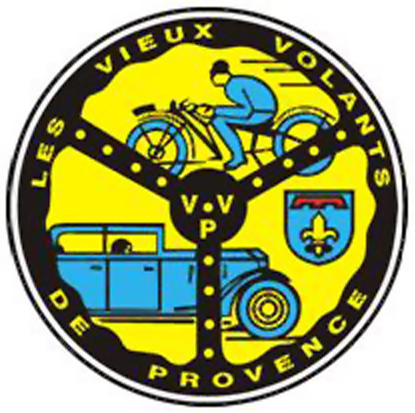          	        Dimanche 24 avril 2016 : « Vive les fleurs ! »		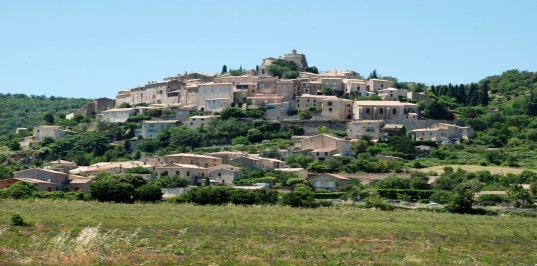 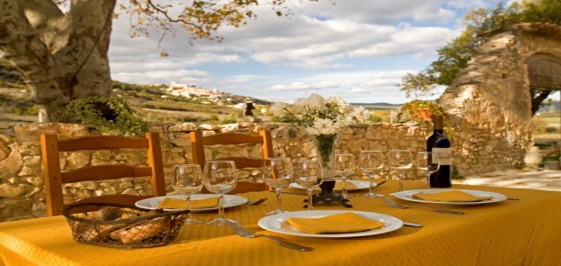 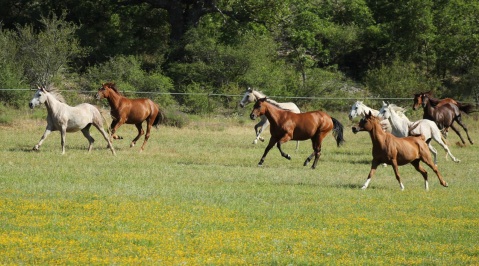 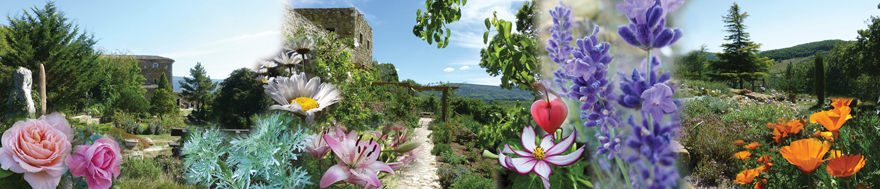 Cap au sud-ouest des Alpes de Haute-Provence pour cette sortie de printemps avec comme destination le pittoresque village de Simiane-la-Rotonde. Le rassemblement matinal s’effectuera à partir de 8h00 à Palette, au Domaine de l’Escapade  autour d’un café, puis départ à 8h45 maximum. Arrêt dégustation à mi-chemin dans un domaine. Déjeuner dans une auberge table d’hôtes. Après le déjeuner : Visite du château et de sa rotonde au sommet du village, et visite d’un jardin remarquable avec exposition exceptionnelle.-La distance du parcours matinal est d’environ 110 km, depuis Palette jusqu’au restaurant.-La distance du parcours de retour (jusqu’à Aix) est d’environ 80 km.Tarif :  46 €/personne pour les membres du club - 49 €/personne pour les extérieurs.Merci de vous inscrire le plus vite possible.Bulletin d’inscription à rendre avant le :                 Vendredi 25 Mars 2016Règlement par  chèque libellé à l’ordre de : « Les vieux volants de Provence », à adresser à : Jean-Claude  MARGAILLAN        320, route du cagnard – Quartier St Jacques 13100  LE THOLONET  		Tél : 06 16 67 14 18 °°°°°°°°°°°°°°°°°°°°°°°°°°°°°°°°°°°°°°°°°°°°°°°°°°°°°°°°°°°°°°°°°°°°°°°°°°°°°°°°°°°°°°°°°°°°°°°°°°°°°°°°°°°°°°°°°°°°°°°°°           Bulletin d’inscription :    « VIVE LES FLEURS ! »    le dimanche 24 avril 2016Conducteur (Nom et Prénom):…………………………………Passagers :………………………………AUTO :     Marque  :…………………………Type :…………………………Année :………..Membre du club      :………………. x 46 € par personne =     ………………euroExtérieurs                :………………. x 49 € par personne =     ………………euro1